Załącznik do Uchwały nr 58/Z/2023 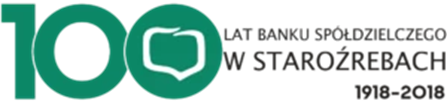 Zarządu Banku Spółdzielczego w Staroźrebach z dnia 22.06.2023 r.Regulamin Konkursu „ELEKTRONICZNY KLIENT”Banku Spółdzielczego w StaroźrebachObowiązuje od 01.07.2023 do 30.09.2023Organizator KonkursuKonkurs organizuje Bank Spółdzielczy w Staroźrebach z siedzibą w Staroźrebach przy Placu Bojowników 3, 09-440 Staroźreby, wpisany do rejestru przedsiębiorców Krajowego Rejestru Sądowego przez Sąd Rejonowy dla Łodzi Śródmieścia w Łodzi, XX Wydział Gospodarczy Krajowego Rejestru Sądowego pod nr KRS 0000072182. Bank oprócz Centrali w Staroźrebach prowadzi placówki 
w Bulkowie, Blichowie i Nowej Górze.Cel Konkursu:Celem Konkursu  „ELEKTRONICZNY KLIENT” jest popularyzacja korzystania z produktów elektronicznych Banku przez osoby fizyczne, będące klientami Banku.Uczestnictwo w KonkursieW Konkursie mogą uczestniczyć osoby fizyczne posiadające pełną zdolność do czynności prawnych, posiadające aktywny rachunek w Banku.Uczestnikiem Konkursu zostaje automatycznie każda osoba fizyczna dokonująca transakcji elektronicznych w Banku w czasie trwania Konkursu, tj. od 01.07.2023 r. do 30.09.2023 r.Warunki KonkursuZwycięzcą Konkursu jest osoba fizyczna, która w czasie trwania Konkursu, tj. od 01.07.2023 r. do 30.09.2023 r., przeprowadzi najwięcej transakcji elektronicznych w ramach rachunku prowadzonego w Banku,Do transakcji elektronicznych akceptowanych w ramach konkursu zalicza się następujące typy operacji bankowych:Operacje WY( Internet Banking w tym aplikacja mobilna) czyli operacje - przelewy WY Elixir, Express Elixir, Sorbnet, zlecenia, przelewy zagraniczne ( w tym Swift, SEPA, TARGET)Operacje Blik i Blik na telefonOperacje w bankomacie lokalnym oraz zewnętrznym (Smart Wypłata, Smart karta, operacje gotówkowe oraz bezgotówkowe)Doładowania telefonówZwycięzca Konkursu zostanie wyłoniony automatycznie, przez specjalną funkcję bankowego systemu informatycznego, która opracuję ranking klientów wykonujących najwięcej transakcji elektronicznych,Zwycięzca Konkursu otrzyma Nagrodę pieniężną w wysokości 3000,00 (słownie: trzy tysiące 00/100) złotych brutto,Organizator Konkursu, jako płatnik, zobowiązany jest pobrać podatek od nagród według zasad określonych ustawą o podatku dochodowym od osób fizycznych (wartość nagrody zostanie pomniejszona o wartość podatku).Nagroda, po potrąceniu należnego podatku, przelana zostanie na rachunek bankowy Zwycięzcy,Zwycięzca Konkursu otrzyma Nagrodę pod warunkiem, że do dnia jej wypłaty nie wypowie umowy rachunku w Banku,Jak złożyć reklamację dotyczącą Konkursu?Reklamacje związane z uczestnictwem w Konkursie, można składać na zasadach opisanych na stronie www Banku:  https://bsstarozreby.pl/reklamacje/